ПОВТОРИ УЗОР ПО КЛЕТОЧКАМ. 
МАТЕМАТИЧЕСКАЯ ИГРА ДЛЯ ДЕТЕЙ 4-5 ЛЕТ НА РАЗВИТИЕ ПРОСТРАНСТВЕННЫХ ПРЕДСТАВЛЕНИЙ
У детей до 4 лет плохо развито абстрактное мышление, которое нужно для восприятия знаков и символов. Формирование пространственных представлений является одним из важнейших условий полноценного развития ребёнка на всех этапах дошкольного воспитания. К тому моменту, когда ребенок будет поспать в школу, он уже должен свободно ориентироваться как в пространстве, так и на плоскости. Если не развивать у ребенка пространственные представления, то в школьном возрасте он может столкнуть с рядом проблем, а именно – могут возникнут трудности при изучении таких наук как математика, письмо, а в старших классах – физика и геометрия, так как для освоения данных предметов требуется хорошо развитое пространственное мышление.Чтобы помочь ребенку понять простейшую логику и также правильное расположение клеточек на листе бумаги, понимание того, сколько нужно отсчитать клеточек вверх – вниз, вправо – влево, нужно попытаться превратить изучение математики в достаточно увлекательную игру.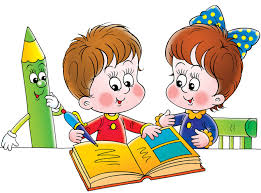 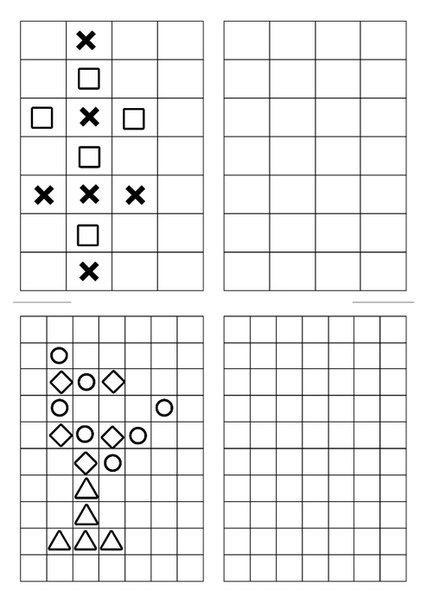 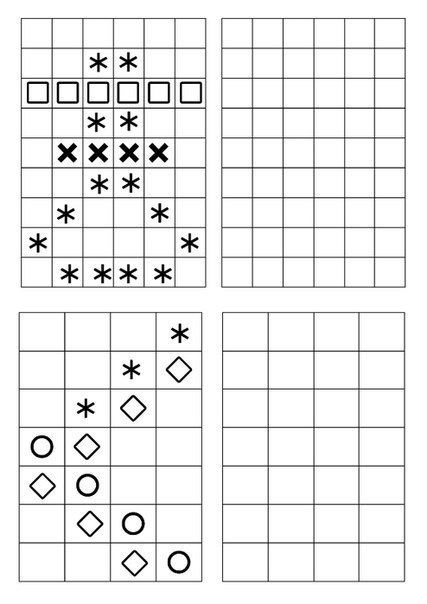 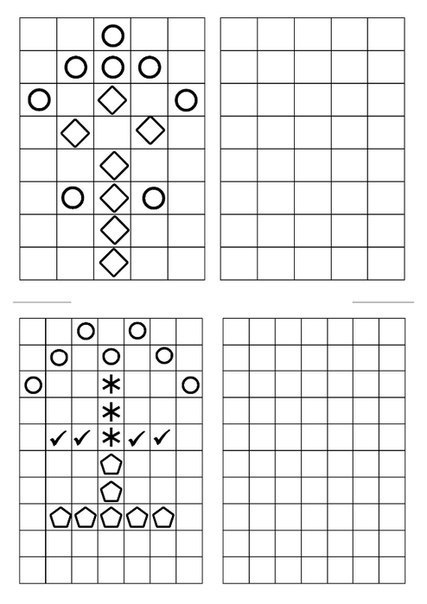 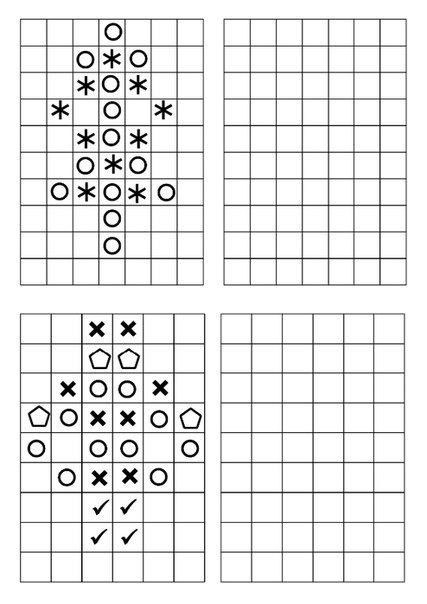 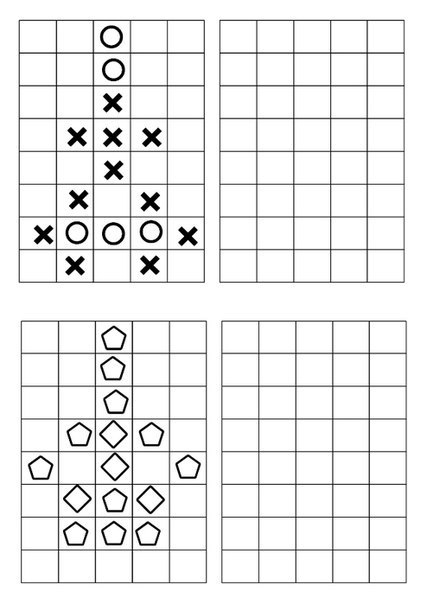 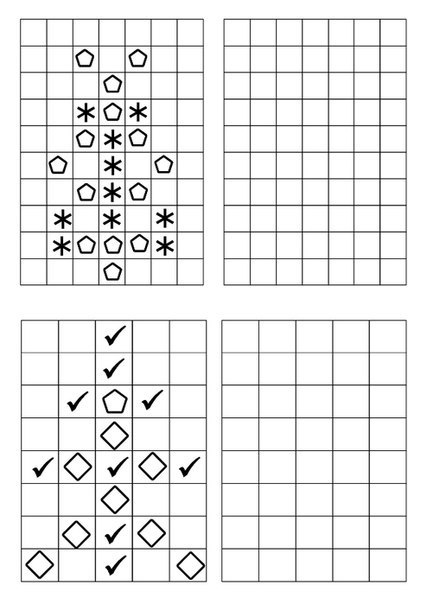 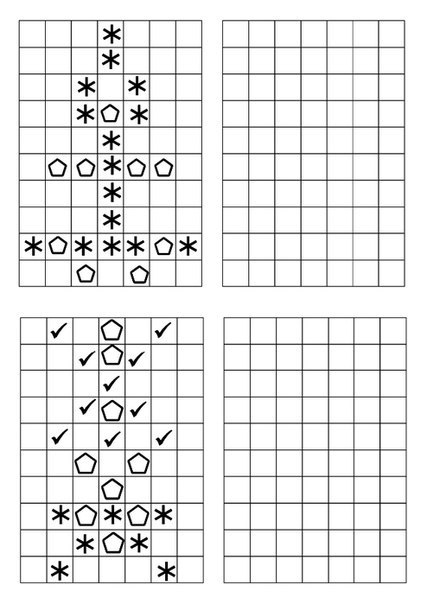 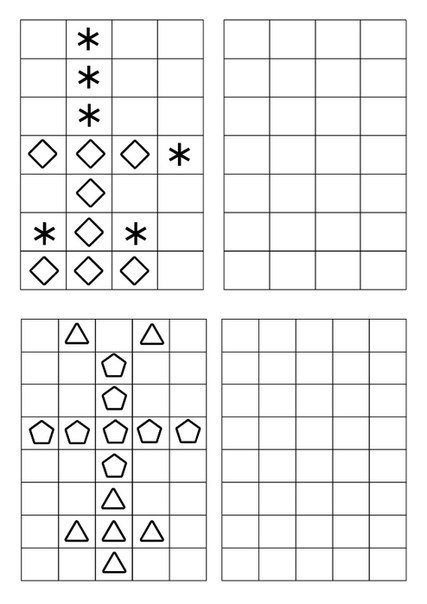 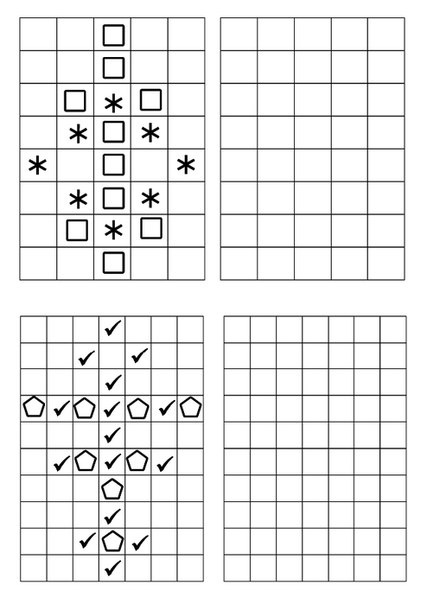 